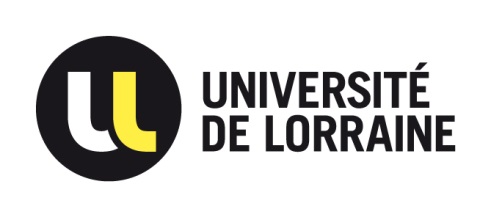 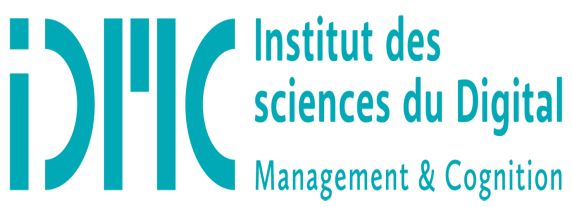 Application file M. Sc. NLP(Traitement Automatique des Langues)Academic Year 2024/2025Nota : Natural Language Processing = Traitement Automatique des Langues (in french)Choose the year :M1-Traitement Automatique des Langues (TAL) M2- Traitement Automatique des Langues (TAL)Choose the orientationInformatique, langue, parole et connaissances ILPCLinguistique Informatique LIPersonal Information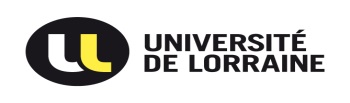 FOREIGN LANGUAGES Specify your level: beginner, intermediate, good, confirmed.ACCESS REQUIREMENTSGive the name and the results of an international English test level you passed:Name:Result:Mention the main classes you passed in direct relation with the Master you want to highlight:1.2. 3.4.Mention the main topics you have work on (project, thesis, etc.) you want to hihlight:1.2.3.For futher information, please contact Mme WEISSE Karine  +33 (0)3.72.74.16.22 or karine.weisse@univ-lorraine.frTHE COMPLETED AND SIGNED APPLICATION IS TO BE RETURNED:Electronic file to: maxime.amblard@univ-lorraine.frIn hard copy: to the secretariat IDMC (Institut des sciences du Digital Management et Cognition)13, rue M. Ney - 54000 Nancy - FranceI certify on my honour the accuracy of the information contained in the attached file.Town .............................................. Date : ……………………………………………Signature of the applicant 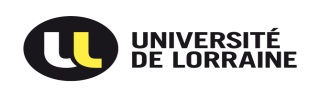 ChoiceTo be completed by all candidatesMs / Mr. ……………………………………………………………(Name and First Name)toDistinguished Presidents admission commissionsM. Sc. NLP/TAL of Lorraine UniversityI have the honour to apply for admission in:                      1st year of the M. Sc.NLPM1-Traitement Automatique des Langues (TAL) (Nancy) 	                      ˳2 sd  year of the M. Sc.NLP                                     M2-Traitement Automatique des Langues (TAL) PT Informatique, langue, parole et connaissances (NANCY) 								          Town…………………………Date :………………………..             Signature of the applicant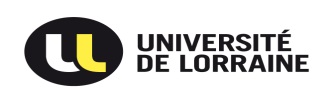 Appreciation FormName of the teacher:Area:Student IdentityName: ………………………………………………………  First Name: …………………………………Student’s RésultsArea:                                                                 Diploma:Academic year: Student’s restults:Student rank	1st third party	2sd third party	3rd third partyNumber of students in the class	less than 50	less than 100	More than100Assessment of the candidate's level and ability to follow the specialty:Other comments:Stamp of the school		DateSignature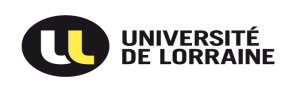 Documents to be supplied(whatever the formation and the year in which you are applying)This file completed and signedCopy of your identity document with photoCopy of all of your diplomas or certificates of success (translation certified by a sworn translator for diplomas obtained abroad)Transcript of your Baccalaureate or Equivalent DiplomaTranscript of the education currently followed beforeTranscript of the last two years (Higher Education)Curriculum VitaeCover letterEnglish Test (B2-C1-C2)Justifications in case of interruption of studies (employment contracts for example)Descriptions/contents of the trainings or courses followed1 or more teacher evaluation sheets (see evaluation sheet template). Attention, any incomplete file cannot be examined by the pedagogical commissionDead-lines :See our website: https://idmc.univ-lorraine.fr/application-process-nlp-master-degree/In case of acceptance, the student must              Return a confirmation within 15 days              Complete administrative registration on the university's servers.Civility : M., Ms          Name: ……………………………………………….........    INE : (national french number student)Use Name: ………………………………………………..    Mobile:………………………………………………………First name: ………………………………………………..   Phone:……………………………………………………….Bith date: …………………………………………………..  email: ……………………………………………………….Town: ……………………………………………………….  Address:……………………………………………………Nationality : ……………………………………………….    ……………………………………………………….                                                                                           Zip code: …………………….……………………………..                                                                                           City: ……………………………………………………….Bachelor's degree or equivalentYear: ……………………………………………………….    State: ……………………………………………………Série: ……………………………………………………….   Department: ……………………………………………Mention: ……………………………………………………   School: ………………………………………………….Curriculafor each year of study, fill in a line with: year, level (L1, L2, L3, M1, M2), title of diploma, the university and the result held (failing, adjourned, admitted) and your GPA/mean (with the scale).Year.      Level        Name of the diploma            University            Result       GPA/MEAN.      Scale …………………………………………………………………………………………………………………………………………………………………………………………………………………………………………………………………………………………………………………………………………………………………………………………………………………………………………………………………………………………………………………………………………………………………………………………………………………………………………………………………………………………………………………………………………………………………………………………………………………………………………………………………………………………………………………………………………………………………………………………………………………………………………………………………………………………………………………………………………………………………………………………………………………………………………………            Language         reading        Writting         SpeakingEnglish